Regeneration CommitteeChair of Committee: Councillor D Taylor Councillors: M Bennett, M Kerry, H Jowett-Frost, S Marshall-Clarke On Monday 26th September 2022 at 7PMRoom 1, Alfreton House, High Street, Alfreton, Derbyshire, DE55 7HHAll Members of the Committee are requested to attend for the purpose of considering and resolving the business to be transacted as set out in the following agenda.Yours sincerelyTina Crookes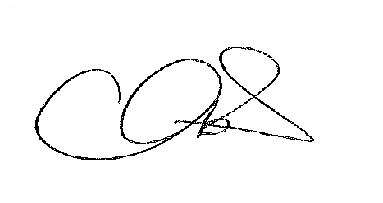 Town ClerkORDER OF BUSINESS07/22r To receive apologies for absence08/22r To receive any declarations of interest from Members09/22r Public Participation10/22r To consider any items which should be taken in exclusion of the    	 press and public11/22r An update on progress so farArts TrailBusiness ForumInterpretation BoardsMemorial Bench12/22r To receive an updated budget plan 22/2313/22r To consider future development plans for Alfreton and to engage the community in identifying aspirations£1,000.00Membership and advice for market rights£1,000.00Town Brand£6,500.00Business inclusion/Planters/Town centre improvements£6,500.00·         Flags Hanging Baskets£200.00Business Forum£2,800.00Artist Trail£500.00Phone Box (Arts Trail)£1,000.00Interpretation Boards£1,000.00Memorial Bench£14,000.00TOTALBudget£15,000.00Underspend from 2021/22£4,000.00 in balances to be confirmed for 2022/23 budget Future DevelopmentsResponsibilityReplacement street furnitureAVBCSignageAVBCPlantingATC/AVBCOpen Space/Parks
Welfare Park
Watchorn Park
Alfreton Park
Outseats - MUGA
Beech Avenue
Rodgers Lane
Watchorn LawnsCentenary GreenAVBCATCChurch YardAVBCInstitute Lane and Severn SquareAVBC/DCCCentral RoadAVBC/DCCAmphitheatre AVBC